Pennsylvania Highlands Community College & West Virginia University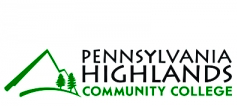 Associate of Applied Science leading to 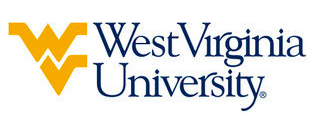 Bachelor of Science in Psychology (WVU-BS) Addiction Studies MinorSuggested Plan of StudyTo be admitted in the Psychology program, students must complete the following:Complete PSYC 101, with a grade of C- or higherComplete MATH 126 or higher in progress if they intend to pursue the B.S.Maintain an overall GPA of 2.00Students transferring to West Virginia University with an Associate of Arts or Associate of Science degree will have satisfied the General Education Foundation requirements at WVU.Students who have questions about admission into their intended program, GEF requirements, or any other issue relating to academics at West Virginia University should contact the Office of Undergraduate Education at WVU.     The above transfer articulation of credit between West Virginia University and Pennsylvania Highlands Community College, is approved by the Dean, or the Dean’s designee, and effective the date of the signature.  ____________________________________      	     ____________________________________          	_______________	       Print Name	 		           Signature		  	        DateR. Gregory Dunaway Ph.D. Dean for WVU’s Eberly College of Arts and SciencePennsylvania Highlands Community CollegeHoursWVU EquivalentsHoursYear One, 1st SemesterYear One, 1st SemesterYear One, 1st SemesterYear One, 1st SemesterACP 1001ORIN 1TC1ENG 1103ENGL 1013CIT 1003CS 1TC3MAT 1453MATH 126C3PSY 1003PSYC 1013TOTAL1313Year One, 2nd SemesterYear One, 2nd SemesterYear One, 2nd SemesterYear One, 2nd SemesterENG 2003ENG 2TC3PHI 2003PHIL 1203PSY 1303PSYC 2413PSY 2003PSYC 2813Elective-Humanities3Elective-Humanities3TOTAL1515Year Two, 1st SemesterYear Two, 1st SemesterYear Two, 1st SemesterYear Two, 1st SemesterBIO 1043BIOL 1013BIO 1141BIOL 1031HUS 2023SOWK 2TC3MAT 2003STAT 2TC3PSY 2203SOWK 2TC3SOC 1003SOCA 1013TOTAL1616Year Two, 2nd SemesterYear Two, 2nd SemesterYear Two, 2nd SemesterYear Two, 2nd SemesterBIO 1063BIOL 1023BIO 1161BIOL 1041COM 1013CSAD 2703PSY 2103PSYC 2TC3SOC 2003SOCA 2TC3Elective-Social Science3Elective-Social Science3TOTAL1616WEST VIRGINIA UNIVERSITYWEST VIRGINIA UNIVERSITYWEST VIRGINIA UNIVERSITYWEST VIRGINIA UNIVERSITYYear Three, 1st SemesterYear Three, 1st SemesterYear Three, 2nd SemesterYear Three, 2nd SemesterB.S. Third Area 14B.S. Third Area 24PSYC 3013ECAS Global Studies & Diversity Requirement (GEF 7)3PSYC Upper-Division Elective3PSYC 3024COUN 2403COUN 2503General Elective2General Elective1TOTAL15TOTAL15Year Four, 1st SemesterYear Four, 1st SemesterYear Four, 2nd SemesterYear Four, 2nd SemesterPSYC Cluster A/B3COUN 4403Capstone3General Elective3COUN 3403General Elective3COUN 3503General Elective3General Elective3General Elective3TOTAL15TOTAL15